HORARIO DE EVALUACIONES I PERIODO.TRANSICIÓN 2024.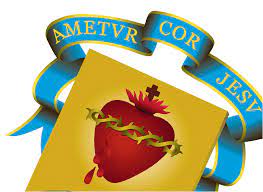 Lunes 18 de marzoScienceMartes 19 de marzoPre-MatemáticasMiércoles 20 de marzoInglés.Jueves 21 de marzo (Pre-Escritura)My school.Places of my schoolSchool Supplies- Parts of the body (head, eyes, nose, ears, mouth, shoulders, knees, trunk, hands, arms, legs)-Boy/Girl- Trazo de números del 1 al 10 teniendo en cuenta la cuadrícula.-Número-cantidad.-Número anterior y posterior.-Patrones.-Figuras geométricasDay and nightGreetingsColorsShapesSizes (big, small, medium)Numbers from 1 to 10. Toys.- Trazo de vocales teniendo en cuenta la cuadrícula. (Mayúsculas y minúsculas)Relación del dibujo con la vocal inicial.Sílabas: ma me mi mo mu.Escritura de palabras a partir de un dibujo.